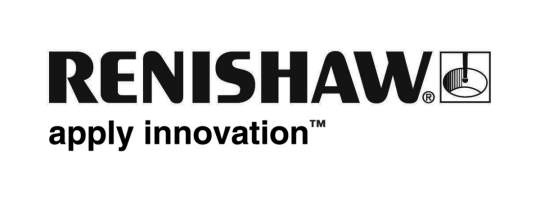 雷尼绍参展2011汉诺威欧洲机床展 (EMO 2011)2011汉诺威欧洲机床展 (EMO 2011) 将于9月19-24日在德国汉诺威举行。雷尼绍将在此次展会上重点推出一系列过程控制解决方案，从序前机床校准的新技术到在线和离线序后测量，以满足人们对“精益生产”日益增长的需求。雷尼绍还将展示一系列快速成型制造技术和最新的增量式和绝对式光栅系统。Equator™比对仪对于寻求离线测量系统的观众，Equator™可谓是 传统专用比对测量的全新替代方案,它前所未有地填补了市场空白。Equator采用专利的低成本设计、独特的结构与操作方法，能够用于大量加工件检测的高速比对测量。通过与业内领先公司合作并在车间环境下进行测试，该产品的性能在多个行业及应用中得以验证和改进。通过与众多的汽车、航空以及医疗测量用户的紧密合作及其加工机械的帮助，我们构思并开发了Equator。成果便是一台只需操作员按“按钮”就能简单操作的质轻、快速和具有高重复性的比对仪。Equator能够在几秒钟时间内完成工件切换，非常适合柔性制造过程或从多台机器上验收工件。SLM250 — 选择性激光熔化快速成型设备继最近收购MTT技术有限公司后，雷尼绍将以汉诺威EMO为平台，重点展示采用快速成型制造技术生产的一系列新产品。SLM250选择性激光熔化快速成型设备 (SLM) 将在会上展出。它采用创新的快速成型制造过程，能够通过高能光纤激光直接根据3D CAD生产全致密金属零件。各种微细金属粉末在严格控制的环境中经过完全熔化后制成工件，金属层厚度从20微米到100微米不等。QC20-W无线球杆仪EMO 2011的观众不仅可以体验QC20-W球杆仪无线操作的便捷性，还将体会到QC20-W球杆仪是世界上首个能够以某一参考点为中心对XY、YZ、ZX三个正交平面进行测试的校准工具。单个简单的硬件设置意味着测试更快捷，并具有创建典型位置精度空间测量的能力。对多轴机床进行快速、自动性能状态测试AxiSet™ Check-Up 扩展了雷尼绍领先市场的机床测试和校准系统产品系列，为回转轴的校正和位置性能检测提供了经济有效的解决方案。五轴加工中心与多用途车铣中心的用户，现在仅需几分钟就可以确认并报告可能会增加辅助时间以及造成不合格工件的机床校正和几何形状的不良状况。坐标测量机 (CMM) 用PH20五轴旋转测座希望提高坐标机测量速度的观众将会看到雷尼绍 PH20五轴触发式系统 的演示。它具有快速、无级、旋转定位和独特的“测座碰触”功能，可在坐标机极低位移下实现高速测量点采集，从而使触发式坐标机的测量效率提高了两倍。PH20采用两轴测座运动，可在较高的测量速度下使坐标机的位移和相关动态误差降至最低。其独特的“推论校正”特性可以一次确定测座方向和测头位置，避免了每个方向都需要校准的问题。坐标测量机改装与软件雷尼绍在坐标测量机改装市场享有盛誉，观众在此次展会上将会了解到其经过认证的坐标机改装的详情，通过改装使现有机器升级具有最先进功能 — 包括REVO®五轴超高速扫描。内容全面的改装程序适用于各种品牌的坐标机。雷尼绍Retrofit™服务能够使制造商的坐标测量机测量效率提高3倍、4倍甚至更高；还有助于制造商提高测量自动化程度，采集更多形状测量的数据点，并能使用开放源软件和未来测头测量技术。机床测头用全新多轴软件对于考虑在机床上检测工件的观众，雷尼绍为他们提供了全新OMV Pro 软件。它包含更多坐标测量机式的高级功能，扩展了几何尺寸和公差 (GD&T) 功能以及在单个程序中进行多次校正的能力（与机床配合使用时更具优势）。软件包含模拟功能、直觉式图形化操作界面和清晰明了的报告格式，适合车间工作人员使用。OMV Pro的GD&T测量向导根据国际公认的符号帮助用户创建标准化的报告要素，能够使操作员对机床上的工件测量结果与图纸上的结果进行比较。绝对式光栅与分辨率为1 nm的增量式光栅雷尼绍是全球领先的光栅供应商，我们将在汉诺威EMO展览会上推出最新产品，包括世界上第一款真正意义的绝对式光栅 — RESOLUTE™，它能够在36 000 rpm的工作速度下实现27位分辨率。这款精细栅距系统在线性和角度编码应用中具有优异的抗污染能力，并且在最高100 m/s的速度下可实现领先市场的1纳米分辨率。雷尼绍TONiC™增量式光栅产品系列的精度可与易损的精细栅距光栅的精度媲美，但是更坚固耐用，易于安装。紧凑型读数头 (35 mm x 13.5 mm x 10 mm L-W-H) 采用先进的光学设计，内置创新型的电子装置，提高了设计/应用的灵活性，甚至可以安装在微型制造系统中。TONiC系列直线光栅和圆光栅新增的特性包括1 nm和2 nm分辨率、双输出光栅接口、与雷尼绍双信号接口 (DSi) 兼容，可用于高精度角度编码。如需了解雷尼绍测量产品的详细信息，请访问http://www.renishaw.com.cn（完）